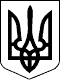 Дергачівська міська рада  VІІ сесія VІІ скликанняРІШЕННЯВід 19 лютого  2016 року                                                                                                      № 45Про затвердження технічної документації із землеустрою щодо встановлення (відновлення) меж земельної ділянки в натурі (на місцевості) для будівництва та обслуговування житлового будинку, господарських будівель і споруд, розташованої в м. Дергачі, вул. Світлофорна, 5 на території Дергачівської міської ради Дергачівського району Харківської області та передачу її у власність  гр. Чіхічену Я.В.	Розглянувши клопотання гр. Чіхічена Якова Вікторовича, який зареєстрований за адресою: м. Дергачі, вул. 1 Травня, 118 про затвердження технічної документації із землеустрою щодо встановлення меж земельної ділянки в натурі (на місцевості), загальною площею , для будівництва та обслуговування житлового будинку, господарських будівель і споруд в м. Дергачі, вул. Світлофорна, 5 та передачу її у власність, Витяг з Державного земельного кадастру про земельну ділянку від 17.12.2015 року № НВ-6302302452015, Витяг з Державного реєстру речових прав не нерухоме майно про реєстрацію права власності від 02.12.2015 р. № 48884754, технічну документацію із землеустрою щодо встановлення (відновлення) меж земельної ділянки в натурі (на місцевості) для будівництва та обслуговування житлового будинку, господарських будівель і споруд, розташованої в м. Дергачі, вул. Світлофорна, 5 на території Дергачівської міської ради Дергачівського району Харківської області складену ПП «ТАЙГЕР ПРО», керуючись ст.ст. 12,118,121,122,186 Земельного кодексу України, Закону України «Про внесення змін до деяких законодавчих актів України щодо розмежування земель державної та комунальної власності», ст.ст.25,26,59 Закону України «Про місцеве самоврядування в Україні», міська рада, -ВИРІШИЛА:Затвердити технічну документацію із землеустрою щодо встановлення (відновлення) меж земельної ділянки в натурі (на місцевості) для будівництва та обслуговування житлового будинку, господарських будівель і споруд, розташованої в м. Дергачі, вул. Світлофорна, 5 на території Дергачівської міської ради Дергачівського району Харківської області. Передати гр. Чіхічену Якову Вікторовичу у власність земельну ділянку з кадастровим номером 6322010100:00:003:1782, загальною площею  для будівництва та обслуговування житлового будинку, господарських будівель і споруд (присадибна ділянка), розташованої в м. Дергачі, вул. Світлофорна, 5 на території Дергачівської міської ради Дергачівського району  Харківської області.Гр. Чіхічену Якову Вікторовичу:3.1. Звернутися до Дергачівського районного управління юстиції Харківської області про реєстрацію права власності на земельну ділянку.3.2. Забезпечити раціональне, ефективне та цільове використання земельної ділянки.4.	 Оподаткування проводити згідно діючого законодавства.Контроль за виконанням даного рішення покласти на депутатську комісію з питань аграрної політики, будівництва, житлово-комунального господарства та екології Дергачівської міської ради. Дергачівський міський голова                                                                О.В.Лисицький